   Smer: Finansijski tehničar   III godina   PITANJA: Poliedri1. Data je osnovica a = 10 cm i visina H= 13 cm pravilne trostrane prizme. Odrediti njenu površinu i zapreminu.2. Dužina osnovne ivice pravilne šestostrane prizme iznosi 4 cm, a dijagonala njene bočne strane 8cm. Izračunati površinu i zapreminu te prizme.3. Zapremina pravilne šestostrane prizme je , a visina prizme je 10cm. Izračunati površinu prizme.4. Osnova piramide je jednakostranični trougao sa stranicom a =12 cm. Ako je ivica piramide, izračunati njenu površinu i visinu piramide.5. Osnova prave piramide je pravougaonik, sa stranicama a=14 cm i b=11cm. Odredi zapremminu piramide, ako njena apotema iznosi  Obrtna tela6. Ako je površina omotača valјka  i prečnik 10 cm, izračunati njegovu površinu i zapreminu.7. Izračunati površinu i zapreminu kupe koja nastaje rotacijom pravouglog trougla oko manje katete. Ako je data hipotenuza  i jedna kateta 7cm.8. U pravougaonik sa stranicama 4cm i 6cm upisana je kružnica. Izračunati  površinu i zapreminu valјka i lopte koji nastaju rotacijom oko prave koja preseca manje stranice pravougaonika na pola.Nizovi9. Izračunati u aritmetičkom nizua)  i d ako je:     b)  ako je :    10. Naći aritmetički niz ako njegovi članovi zadovolјavaju sledeće relacije: 11. Izračunati u geometrijskom nizua)  ako je:     b)  q ako je :    12. U geometrijskom nizu je: . Izračunati .Analitička geometrija u ravni13. Temena trougla su  izračunati:a) dužine svih stranicab) dužine svih težišnih linija c) površinu trouglad) koordinate težišta tog trougla.14. Naći visine trougla ABC ako su temena15. Naći jednačinu prave koja prolazi kroz tačku, a paralelna je sa pravom 16. Rešiti i prikazati grafički skup rešenja nejednačina:17. Naći rešenja sledećih sistema nejednačina:18. Naći koordinate centra i poluprečnika kružnica čija je jednačina:19. Naći jednačinu tangente u tački  na kružnici 20. Naći jednačinu elipse čije su žiže u , a amala osa je 10.21. Odredi tačke preseka elipse i prave .22. Naći asimptote i žiže hiperbole23. Prava  dodiruje elipsu . Odredi tačku dodira24. Odredi jednačinu tangente parabole , koja sa pravom  gradi ugao 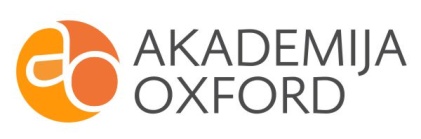 